Kepada Yth.Ketua Panitia Seleksi Calon Pimpinan Baznas Kutai TimurPusat Pemerintahan Kabupaten Kutai Timur(Bagian Kesejahteraan Rakyat Sekretariat Daerah Kab. Kutai Timur) di –Tempat Dengan hormat,Saya yang bertanda tangan di bawah ini :Nama	:.............................................................................................................Tempat /Tanggallahir	:.............................................................................................................Alamat	:.............................................................................................................Pendidikan Terakhir	:.............................................................................................................No. Hp (Whatsapp)	: .............................................................................................................Mendaftar sebagai Calon Pimpinan BAZNAS Kutai Timur periode 2021 - 2026. Sebagai bahan pertimbangan, bersama ini saya lampirkan dokumen sebagai berikut :Daftar Riwayat Hidup, yang ditandatangani (sesuai dengan formulir diisi lengkap);Foto copy Kartu Tanda Penduduk;Pas foto berwarna terbaru ukuran 4 x 6 cm sebanyak 3 (tiga)lembar;Foto copy ijazah terakhir;Surat keterangan sehat jasmani, dibuktikan dengan surat keterangan dari Rumah Sakit Pemerintah;Surat Keterangan bebas narkoba (setelah dinyatakan lulus);Surat Pernyataan bersedia bekerja penuh waktu;Surat Pernyataan tidak sedang menjadi anggota partai politik;Surat Pernyataan tidak merangkap jabatan sebagai pengurus dan atau pengelola zakat lain;Surat Keterangan tidak pernah dihukum karena melakukan tindak pidana kejahatan yang diancam dengan pidana penjara paling singkat 5 (lima) tahun yang dikeluarkan oleh Pengadilan Negeri;Demikian permohonan ini saya sampaikan, atas perhatiannya diucapkan terima kasih........................ ,.............................2021..........................................(Nama Lengkap)DAFTAR RIWAYAT HIDUP1.	NamaLengkap	:	..........................................................................................2.	NIK	:	..........................................................................................3.	Jenis Kelamin	:	Laki-laki /Perempuan*)4.   Tempat &Tgl.Lahir	:	...........................................................................................5.   Pekerjaan/Jabatan	:	...........................................................................................6.	Agama	:	...........................................................................................7.	Alamat	:	......................................................................................................................................................................................8.   No. Telepon / HP/WA	:	...........................................................................................9.	Email	:	...........................................................................................Status Perkawinan	:	a. Belum / sudah / pernahkawin*)b. Nama istri / suami*) ....................................................Jumlahanak	orang11. Riwayat Pendidikan	:	a...................................................................b...................................................................c...................................................................d...................................................................e...................................................................f. ..................................................................12. Riwayat Pekerjaan	a...................................................................b...................................................................c...................................................................d...................................................................e...................................................................Demikian Daftar Riwayat Hidup ini dibuat dengan sebenarnya untuk digunakan sebagai pemenuhan salah satu syarat calon Pimpinan BAZNAS.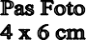 Sangatta,	2021Yang Membuat,..................................................Ket. : *) Coret yang tidak perluTIDAK MENJADI ANGGOTA PARTAI POLITIKNama	:	...........................................................................................Agama	:	...........................................................................................Jenis Kelamin	:	Laki-laki /Perempuan*)Tempat &Tgl.Lahir	:	..........................................................................................Alamat	:	......................................................................................................................................................................................Pekerjaan/Jabatan	:	...........................................................................................Dengan ini menyatakan tidak sedang menjadi anggota partai politik.Demikian surat pernyataan ini dibuat dengan sebenar-benarnya dalam keadaan sadar tanpa tekanan/paksaan dari pihak manapun, bertanggungjawab dan bersedia dituntut secara hukum sebagai akibat dari surat pernyataan ini.Pernyataan ini dibuat untuk digunakan sebagai pemenuhan salah satu syarat calon Pimpinan BAZNAS.Sangatta,	2021Yang Membuat,meterai 10.000..................................................BERSEDIA BEKERJA PENUH WAKTUNama	:	...........................................................................................Agama	:	...........................................................................................Jenis Kelamin	:	Laki-laki /Perempuan*)Tempat &Tgl.Lahir	:	...........................................................................................Alamat	:	......................................................................................................................................................................................Pekerjaan/Jabatan	:	...........................................................................................Dengan ini surat menyatakan bersedia bekerja penuh waktu apabila terpilih menjadi Pimpinan BAZNAS Kota Samarinda.Demikian pernyataan ini dibuat dengan sebenar-benarnya dalam keadaan sadar tanpa tekanan/paksaan dari pihak manapun, bertanggungjawab dan bersedia dituntut secara hukum sebagai akibat dari surat pernyataan ini.Pernyataan ini dibuat untuk digunakan sebagai pemenuhan salah satu syarat calon Pimpinan BAZNAS.Sangatta,	2021Yang Membuat,meterai 10.000...................................................TIDAK MERANGKAP JABATAN SEBAGAI PENGURUS DAN ATAU PENGELOLA ZAKAT APAPUNNama	:	...........................................................................................Agama	:	...........................................................................................Jenis Kelamin	:	Laki-laki /Perempuan*)Tempat &Tgl.Lahir	:	...........................................................................................Alamat	:	......................................................................................................................................................................................Pekerjaan/Jabatan	:	...........................................................................................Dengan ini menyatakan bahwa saya tidak menjabat sebagai pengurus dan atau pengelola zakat apapun.Demikian surat pernyataan ini dibuat dengan sebenar-benarnya dalam keadaan sadar tanpa tekanan/paksaan dari pihak manapun, bertanggungjawab dan bersedia dituntut secara hukum sebagai akibat dari surat pernyataan ini.Pernyataan ini dibuat untuk digunakan sebagai pemenuhan salah satu syarat calon Pimpinan BAZNAS.Sangatta,	2021Yang Membuat,meterai 10.000...................................................